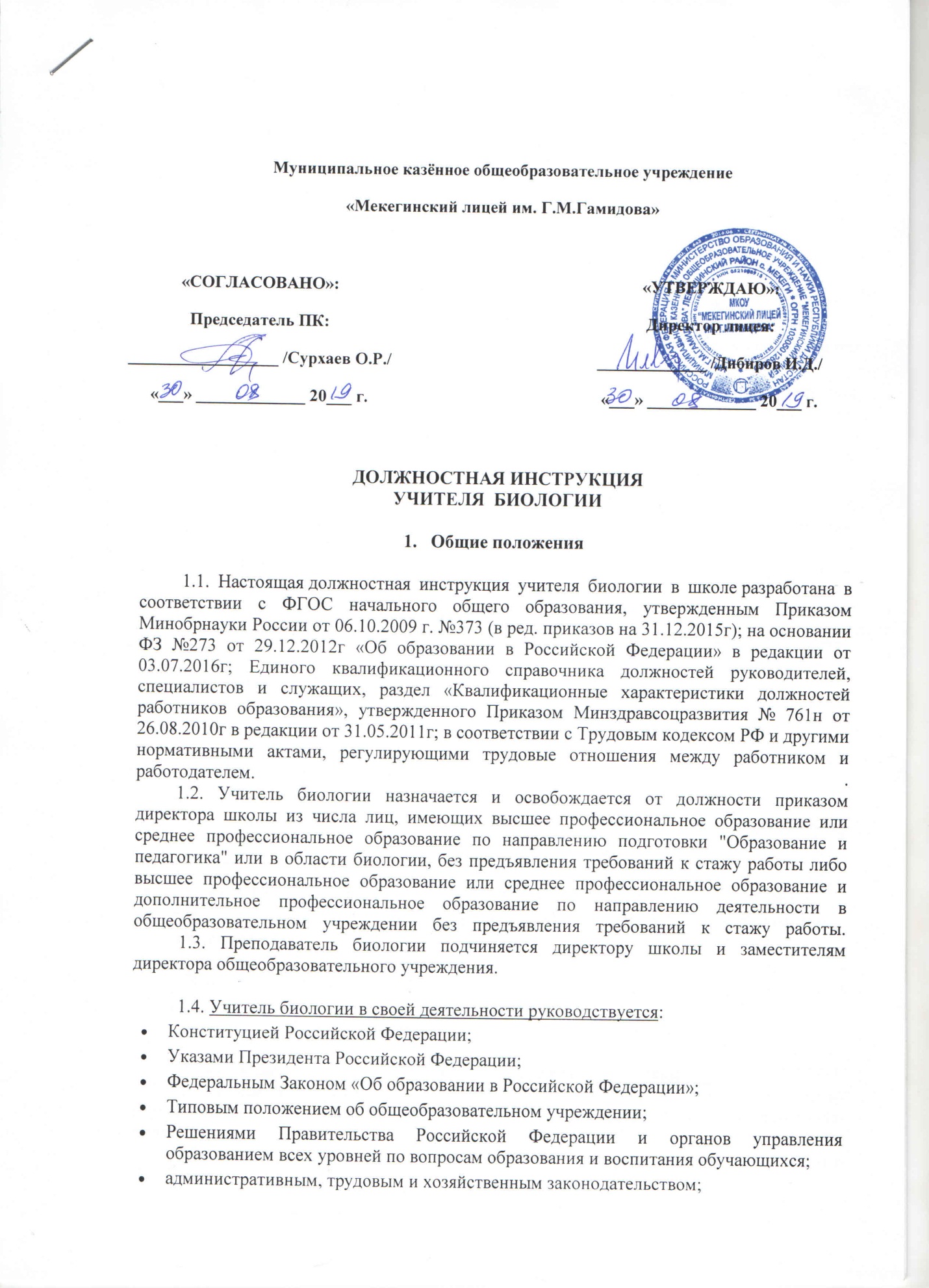 Муниципальное казённое общеобразовательное учреждение«Мекегинский лицей им. Г.М.Гамидова»ДОЛЖНОСТНАЯ ИНСТРУКЦИЯ                                                                            УЧИТЕЛЯ  БИОЛОГИИОбщие положения1.1. Настоящая должностная инструкция учителя биологии в школе разработана в соответствии с ФГОС начального общего образования, утвержденным Приказом Минобрнауки России от 06.10.2009 г. №373 (в ред. приказов на 31.12.2015г); на основании ФЗ №273 от 29.12.2012г «Об образовании в Российской Федерации» в редакции от 03.07.2016г; Единого квалификационного справочника должностей руководителей, специалистов и служащих, раздел «Квалификационные характеристики должностей работников образования», утвержденного Приказом Минздравсоцразвития № 761н от 26.08.2010г в редакции от 31.05.2011г; в соответствии с Трудовым кодексом РФ и другими нормативными актами, регулирующими трудовые отношения между работником и работодателем.                                  .
         1.2. Учитель биологии назначается и освобождается от должности приказом директора школы из числа лиц, имеющих высшее профессиональное образование или среднее профессиональное образование по направлению подготовки "Образование и педагогика" или в области биологии, без предъявления требований к стажу работы либо высшее профессиональное образование или среднее профессиональное образование и дополнительное профессиональное образование по направлению деятельности в общеобразовательном учреждении без предъявления требований к стажу работы.
          1.3. Преподаватель биологии подчиняется директору школы и заместителям директора общеобразовательного учреждения.          1.4. Учитель биологии в своей деятельности руководствуется:Конституцией Российской Федерации;Указами Президента Российской Федерации;Федеральным Законом «Об образовании в Российской Федерации»;Типовым положением об общеобразовательном учреждении;Решениями Правительства Российской Федерации и органов управления образованием всех уровней по вопросам образования и воспитания обучающихся;административным, трудовым и хозяйственным законодательством;правилами и нормами охраны труда, техники безопасности и противопожарной защиты;Уставом образовательного учреждения;Правилами внутреннего трудового распорядка школы;приказами директора школы;настоящей должностной инструкцией и трудовым договором;Конвенцией о правах ребенка.         1.5. Учитель биологии должен знать:Конституцию РФ, законы РФ, решения Правительства РФ и органов управления образованием по вопросам образования, Конвенцию о правах ребёнка;требования ФГОС основного общего и среднего общего образования к преподаванию биологии;основы общетеоретических дисциплин в объёме, необходимом для решения педагогических, научно-методических и организационно-управленческих задач, педагогику, психологию, возрастную физиологию, школьную гигиену;методику преподавания биологии, методику воспитательной работы, программы и учебники по биологии;современные педагогические технологии дифференцированного обучения, реализации компетентностного подхода, развивающего обучения; методы аргументации своей позиции, установления контактов с учащимися разных возрастных категорий, их родителями (лицами, их заменяющими), коллегами по работе;методику поиска и поддержки талантов;основы работы с персональным компьютером, принтером, мультимедийным проектором;технологии диагностики причин конфликтных ситуаций;трудовое законодательство;основы работы с текстовыми процессорами, презентациями, электронными таблицами, электронной почтой и браузерами, основы пользования компьютером и мультимедийным проектором;правила внутреннего трудового распорядка школы;требования к оснащению и оборудованию учебных кабинетов биологии, подсобных помещений и лаборантской кабинета биологии;средства обучения биологии и их дидактические возможности;основные направления и перспективы развития образования и педагогической науки;основы права, научной организации труда, охраны труда и техники безопасности, противопожарной защиты;инструкции по охране труда и пожарной безопасности, при выполнении работ с лабораторным оборудованием, порядок действий при возникновении чрезвычайной ситуации.2. Должностные обязанности учителя биологии           Учитель биологии выполняет следующие должностные обязанности:                 .
           2.1. Реализует образовательные программы, осуществляет обучение и воспитание обучающихся, с учетом специфики предмета и требований ФГОС к преподаванию биологии;
          2.2. Ведет уроки, курсы, факультативы, кружки и другие занятия по биологии в соответствии с расписанием в указанных помещениях;                                .
           2.3. Обеспечивает уровень подготовки обучающихся, соответствующий требованиям государственного образовательного стандарта (ФГОС) основного общего образования, среднего общего образования.                                                 .
           2.4. Разрабатывает и согласует с администрацией школы Рабочую программу по предмету в каждой параллели классов на каждый учебный год, составляет рабочий план на каждый урок.                            .
           2.5. Ведёт в установленном порядке учебную документацию, осуществляет текущий контроль успеваемости и посещаемости обучающихся на уроках биологии, выставляет текущие оценки в дневники учащихся, своевременно сдаёт администрации школы необходимые отчётные данные.                                                           .                                                                                                                                                 .      2.6. Работает в экзаменационной комиссии по итоговой аттестации обучающихся.
         2.7. Допускает администрацию школы на свои уроки в целях контроля за работой.
         2.8. Заменяет уроки отсутствующих учителей по распоряжению администрации и предварительному извещению.                                  .
        2.9. Выполняет Устав учреждения, Коллективный договор, Правила внутреннего трудового распорядка, требования данной должностной инструкции учителя биологии, а также локальные акты школы, приказы директора школы.
        2.10. Соблюдает права и свободы обучающихся, согласно Закона РФ «Об образовании», Конвенции о правах ребёнка.                                                   .
        2.11. Систематически повышает свою профессиональную квалификацию учителя биологии. Участвует в деятельности методического объединения естественных наук и других формах методической работы.                                           .
        2.12. Согласно годовому плану работы школы принимает участие в работе педагогических советов, производственных совещаний, совещаний при директоре, родительских собраний, а также предметных секций, проводимых вышестоящей организацией.
         2.13. В соответствии с графиком дежурства по школе дежурит во время перемен между уроками. Приходит на дежурство за 20 минут до начала уроков и уходит через 20 минут после их окончания.                                            .                                                                                                                                                                                     .   2.14. Проходит периодически медицинские обследования.             .
         2.15. Соблюдает этические нормы поведения, является примером для учащихся, воспитанников.
         2.16. Участвует в работе с родителями учащихся, посещает по просьбе классных руководителей родительские собрания.                                         .
         2.17. Представляет заместителю директора график проведения контрольных и лабораторных работ.                            .
         2.18. Обеспечивает безопасное проведение образовательного процесса.
         2.19. Обеспечивает выполнение приказов «Об охране труда и соблюдении правил техники безопасности» и «Об обеспечении пожарной безопасности», проведение и изучение правил и инструкций учащимися (воспитанниками) по охране труда и технике безопасности во время учебных занятий по биологии, внеклассных мероприятий с обязательной регистрацией в классном журнале или «Журнале инструктажа учащихся по охране и безопасности труда».                          .
        2.20. Осуществляет контроль за соблюдением правил (инструкций) по охране труда в кабинете биологии.                                     .
        2.21. Немедленно сообщает дежурному администратору школы о несчастных случаях, принимает меры по оказанию первой помощи пострадавшим.                                        .  2.22. Контролирует наличие у учащихся тетрадей по биологии, соблюдение установленного в школе порядка их оформления, ведения, соблюдение единого орфографического режима.                                        .
      2.23. Выставляет оценки за творческие проекты и работы учащихся, рефераты, доклады и т.п. Хранит творческие работы учащихся в кабинете биологии в течении всего учебного года.
      2.24. Организует поисковую, исследовательскую работу учащихся по предмету.
      2.25. Организует совместно с коллегами проведение школьной олимпиады по биологии и, по возможности, внеклассную работу по предмету, а также формирует сборные команды школы по биологии для участия в районной, городской, областной олимпиадах.
      2.26. Возглавляет комиссию по озеленению школы. Ежегодно составляет проекты планов работы по благоустройству и озеленению пришкольного участка. Организует работу на пришкольном участке.                                                     .
          2.27. Проводит работу совместно с библиотекарем школы и родителями по организации внеклассного чтения учащихся.         2.28. Учителю биологии запрещается:изменять по своему усмотрению расписание занятий;отменять, удлинять или сокращать продолжительность уроков (занятий), перемен между ними;удалять учащегося с урока.2.29.  При выполнении обязанностей заведующего кабинетом биологии:систематически пополняет кабинет биологии методическими пособиями, необходимыми для выполнения учебной программы, приборами, техническими средствами обучения;организует с учащимися работу по изготовлению наглядных пособий;принимает участие в смотре учебных кабинетов.Права учителя биологииУчитель биологии имеет право:                                                                    .
          3.1. Участвовать в управлении образовательным учреждением в порядке, определяемом Уставом школы.                                                           .
          3.2 Свободно выбирать и использовать эффективные методики обучения и воспитания, учебные пособия и материалы, методы оценки знаний учащихся.                                           .    3.3. Повышать квалификацию учителя биологии.                           .
         3.4. Аттестоваться на добровольной основе на соответствующую квалификационную категорию и получать ее в текущем учебном году в случае успешного прохождения аттестации.
        3.5. Давать обучающимся во время занятий и перемен обязательные распоряжения, относящиеся к организации занятий и соблюдению дисциплины, привлекать обучающихся к дисциплинарной ответственности в случаях и порядке, установленных Уставом школы и Правилами о поощрениях и взысканиях учащихся.
       3.6. На защиту профессиональной чести и достоинства.                        .
       3.7. Знакомиться с жалобами и другими документами, содержащими оценку его работы, давать по ним соответствующие объяснения.                                 .
       3.8. Защищать свои интересы самостоятельно и (или) через представителя, в том числе адвоката, в случае дисциплинарного расследования или служебного расследования, связанного с нарушением педагогом норм профессиональной этики.                          .                                          
       3.9. На конфиденциальность дисциплинарного (служебного) расследования, за исключением случаев, предусмотренных законом.                               .
       3.10. На сокращенную рабочую неделю, на удлиненный оплачиваемый отпуск, на получение пенсии за выслугу лет, социальные гарантии и льготы в порядке, установленном законодательством Российской Федерации.4. Ответственность учителя биологии4.1. Учитель биологии несет ответственность:                                                 .за реализацию не в полном объеме образовательных программ в соответствии с учебным планом и графиком учебного процесса;за жизнь и здоровье учащихся во время образовательного процесса;за нарушение прав и свобод обучающихся.4.2. Учитель биологии несет дисциплинарную ответственность в порядке, определенном трудовым законодательством за неисполнение или ненадлежащее исполнение без уважительных причин Устава и Правил внутреннего трудового распорядка школы, иных локальных нормативных актов, законных приказов директора школы, должностных обязанностей, установленных настоящей инструкцией, в том числе за неиспользование предоставленных ему прав.                                              .
         4.3. Учитель биологии может быть освобожден от занимаемой должности в соответствии с трудовым законодательством и Законом РФ "Об образовании" за применение, в том числе однократное, методов воспитания, связанных с физическим и (или) психическим насилием над личностью школьника, а также совершение иного аморального поступка. Увольнение за данный поступок не является мерой дисциплинарной ответственности.                                                .
        4.4. Учитель биологии несет материальную ответственность в порядке и пределах, установленных трудовым и (или) гражданским законодательством за виновное причинение школе или участникам образовательного процесса ущерба в связи с исполнением (неисполнением) своих должностных обязанностей.
        4.5. Преподаватель биологии привлекается к административной ответственности в порядке и в случаях, предусмотренных административным законодательством за нарушение требований и правил антитеррористической и пожарной безопасности, охраны труда, санитарно-гигиенических требований организации учебно-воспитательного процесса в школе.5. Взаимоотношения учителя биологии. Связи по должности.Учитель биологии:                                                                .
         5.1. Работает в режиме выполнения объема установленной ему учебной нагрузки в соответствии с утвержденным расписанием уроков и дополнительных занятий, участия в обязательных плановых общешкольных мероприятиях и самопланирования обязательной деятельности, на которую не установлены нормы выработки.                                 .
        5.2. В период каникул, не совпадающий с отпуском, привлекается администрацией школы к педагогической, методической или организационной работе в пределах времени, не превышающего учебной нагрузки преподавателя биологии до начала каникул. График работы учителя в каникулы утверждается приказом директора школы.
        5.3. Заменяет в установленном порядке временно отсутствующих учителей на условиях почасовой оплаты. Заменяет на период временного отсутствия учителей биологии.
        5.4. Получает от администрации школы информацию нормативно-правового и организационно-методического характера, знакомится под расписку с соответствующими документами.
       5.5. Систематически обменивается информацией по вопросам, входящим в компетенцию преподавателя биологии, с администрацией и педагогическими работниками школы.С должностной инструкцией ознакомлен(а)
«___»____20___г. __________ (______________________)«___»____20___г. __________ (______________________)«СОГЛАСОВАНО»:Председатель ПК:__________________ /Сурхаев О.Р./«___» _____________ 20___ г.«УТВЕРЖДАЮ»:Директор лицея:_____________ /Дибиров И.Д./«___» _____________ 20___ г.